             SEMINAR FÜR AUSBILDUNG UND FORTBILDUNG DER LEHRKRÄFTE PFORZHEIM (GRUNDSCHULE)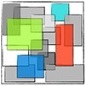 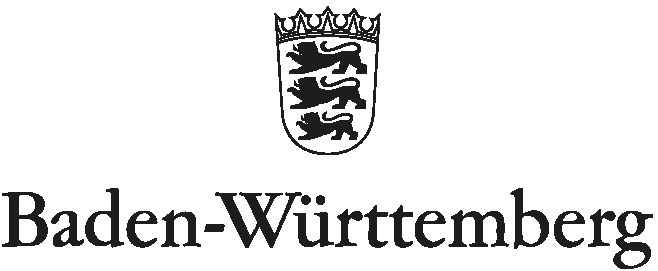              SEMINAR FÜR AUSBILDUNG UND FORTBILDUNG DER LEHRKRÄFTE PFORZHEIM (GRUNDSCHULE)             SEMINAR FÜR AUSBILDUNG UND FORTBILDUNG DER LEHRKRÄFTE PFORZHEIM (GRUNDSCHULE)             SEMINAR FÜR AUSBILDUNG UND FORTBILDUNG DER LEHRKRÄFTE PFORZHEIM (GRUNDSCHULE)             SEMINAR FÜR AUSBILDUNG UND FORTBILDUNG DER LEHRKRÄFTE PFORZHEIM (GRUNDSCHULE)             SEMINAR FÜR AUSBILDUNG UND FORTBILDUNG DER LEHRKRÄFTE PFORZHEIM (GRUNDSCHULE)             SEMINAR FÜR AUSBILDUNG UND FORTBILDUNG DER LEHRKRÄFTE PFORZHEIM (GRUNDSCHULE)             SEMINAR FÜR AUSBILDUNG UND FORTBILDUNG DER LEHRKRÄFTE PFORZHEIM (GRUNDSCHULE)             SEMINAR FÜR AUSBILDUNG UND FORTBILDUNG DER LEHRKRÄFTE PFORZHEIM (GRUNDSCHULE)             SEMINAR FÜR AUSBILDUNG UND FORTBILDUNG DER LEHRKRÄFTE PFORZHEIM (GRUNDSCHULE)             SEMINAR FÜR AUSBILDUNG UND FORTBILDUNG DER LEHRKRÄFTE PFORZHEIM (GRUNDSCHULE)             SEMINAR FÜR AUSBILDUNG UND FORTBILDUNG DER LEHRKRÄFTE PFORZHEIM (GRUNDSCHULE)             SEMINAR FÜR AUSBILDUNG UND FORTBILDUNG DER LEHRKRÄFTE PFORZHEIM (GRUNDSCHULE)             SEMINAR FÜR AUSBILDUNG UND FORTBILDUNG DER LEHRKRÄFTE PFORZHEIM (GRUNDSCHULE)             SEMINAR FÜR AUSBILDUNG UND FORTBILDUNG DER LEHRKRÄFTE PFORZHEIM (GRUNDSCHULE)             SEMINAR FÜR AUSBILDUNG UND FORTBILDUNG DER LEHRKRÄFTE PFORZHEIM (GRUNDSCHULE)             SEMINAR FÜR AUSBILDUNG UND FORTBILDUNG DER LEHRKRÄFTE PFORZHEIM (GRUNDSCHULE)Ergebnisprotokoll über das Beratungsgespräch am   Ergebnisprotokoll über das Beratungsgespräch am   Ergebnisprotokoll über das Beratungsgespräch am   Ergebnisprotokoll über das Beratungsgespräch am   Ergebnisprotokoll über das Beratungsgespräch am   Ergebnisprotokoll über das Beratungsgespräch am   von bis Uhr UhrAnschrift Anwärterin/Anwärter:Anschrift Anwärterin/Anwärter:Anschrift Anwärterin/Anwärter:Anschrift Anwärterin/Anwärter:Anschrift Anwärterin/Anwärter:Anschrift Anwärterin/Anwärter:Anschrift Anwärterin/Anwärter:Mündlicher VortragMündlicher VortragMündlicher VortragMündlicher VortragMündlicher VortragSchriftlicher EntwurfAnschrift Anwärterin/Anwärter:Anschrift Anwärterin/Anwärter:Anschrift Anwärterin/Anwärter:Anschrift Anwärterin/Anwärter:Anschrift Anwärterin/Anwärter:Anschrift Anwärterin/Anwärter:Anschrift Anwärterin/Anwärter:1. Unterrichtsbesuch1. Unterrichtsbesuch1. Unterrichtsbesuch1. UnterrichtsbesuchAnschrift Anwärterin/Anwärter:Anschrift Anwärterin/Anwärter:Anschrift Anwärterin/Anwärter:Anschrift Anwärterin/Anwärter:Anschrift Anwärterin/Anwärter:Anschrift Anwärterin/Anwärter:Anschrift Anwärterin/Anwärter:2. Unterrichtsbesuch2. Unterrichtsbesuch2. Unterrichtsbesuch2. UnterrichtsbesuchAnschrift Anwärterin/Anwärter:Anschrift Anwärterin/Anwärter:Anschrift Anwärterin/Anwärter:Anschrift Anwärterin/Anwärter:Anschrift Anwärterin/Anwärter:Anschrift Anwärterin/Anwärter:Anschrift Anwärterin/Anwärter:3. Unterrichtsbesuch3. Unterrichtsbesuch3. Unterrichtsbesuch3. UnterrichtsbesuchAnschrift Anwärterin/Anwärter:Anschrift Anwärterin/Anwärter:Anschrift Anwärterin/Anwärter:Anschrift Anwärterin/Anwärter:Anschrift Anwärterin/Anwärter:Anschrift Anwärterin/Anwärter:Anschrift Anwärterin/Anwärter:Fächerverbund/Fach:              Fächerverbund/Fach:              Fächerverbund/Fach:              Fächerverbund/Fach:              Fächerverbund/Fach:              Fächerverbund/Fach:              Fächerverbund/Fach:              Fächerverbund/Fach:              Fächerverbund/Fach:              Fächerverbund/Fach:              Anschrift Anwärterin/Anwärter:Anschrift Anwärterin/Anwärter:Anschrift Anwärterin/Anwärter:Anschrift Anwärterin/Anwärter:Anschrift Anwärterin/Anwärter:Anschrift Anwärterin/Anwärter:Anschrift Anwärterin/Anwärter:Anschrift Anwärterin/Anwärter:Anschrift Anwärterin/Anwärter:Anschrift Anwärterin/Anwärter:Anschrift Anwärterin/Anwärter:Anschrift Anwärterin/Anwärter:Anschrift Anwärterin/Anwärter:Anschrift Anwärterin/Anwärter:Lehrbeauftragte/r:Lehrbeauftragte/r:Lehrbeauftragte/r:Lehrbeauftragte/r:Lehrbeauftragte/r:Lehrbeauftragte/r:Lehrbeauftragte/r:Lehrbeauftragte/r:Lehrbeauftragte/r:Lehrbeauftragte/r:Unterricht von      bis  UhrUhrAnwesend im Unterricht       (bitte ankreuzen):Anwesend im Unterricht       (bitte ankreuzen):Anwesend im Unterricht       (bitte ankreuzen):Anwesend im Unterricht       (bitte ankreuzen):Anwesend im Unterricht       (bitte ankreuzen):Anwesend im Unterricht       (bitte ankreuzen):Anwesend im Unterricht       (bitte ankreuzen):SchulleitungSchulleitungSchulleitungSchulleitungSchulleitungSchulleitungSchulleitungSchulleitungSchulleitungAnwesend im Unterricht       (bitte ankreuzen):Anwesend im Unterricht       (bitte ankreuzen):Anwesend im Unterricht       (bitte ankreuzen):Anwesend im Unterricht       (bitte ankreuzen):Anwesend im Unterricht       (bitte ankreuzen):Anwesend im Unterricht       (bitte ankreuzen):Anwesend im Unterricht       (bitte ankreuzen):Mentorin/MentorMentorin/MentorMentorin/MentorMentorin/MentorMentorin/MentorMentorin/MentorMentorin/MentorMentorin/MentorMentorin/MentorAnwesend bei der Beratung (bitte ankreuzen):Anwesend bei der Beratung (bitte ankreuzen):Anwesend bei der Beratung (bitte ankreuzen):Anwesend bei der Beratung (bitte ankreuzen):Anwesend bei der Beratung (bitte ankreuzen):Anwesend bei der Beratung (bitte ankreuzen):Anwesend bei der Beratung (bitte ankreuzen):SchulleitungSchulleitungSchulleitungSchulleitungSchulleitungSchulleitungSchulleitungSchulleitungSchulleitungAnwesend bei der Beratung (bitte ankreuzen):Anwesend bei der Beratung (bitte ankreuzen):Anwesend bei der Beratung (bitte ankreuzen):Anwesend bei der Beratung (bitte ankreuzen):Anwesend bei der Beratung (bitte ankreuzen):Anwesend bei der Beratung (bitte ankreuzen):Anwesend bei der Beratung (bitte ankreuzen):Mentorin/MentorMentorin/MentorMentorin/MentorMentorin/MentorMentorin/MentorMentorin/MentorMentorin/MentorMentorin/MentorMentorin/MentorThema der Stunde:Thema der Stunde:Thema der Stunde:Thema der Stunde:Thema der Stunde:Thema der Stunde:Thema der Stunde:Thema der Stunde:Thema der Stunde:Thema der Stunde:Thema der Stunde:Thema der Stunde:Thema der Stunde:Klasse:Klasse:Klasse:Klasse:Diese Merkmale
wurden angesprochen:Diese Merkmale
wurden angesprochen:Das Beratungsgespräch bezog sich auf folgende Inhalte:Das Beratungsgespräch bezog sich auf folgende Inhalte:Das Beratungsgespräch bezog sich auf folgende Inhalte:Das Beratungsgespräch bezog sich auf folgende Inhalte:Das Beratungsgespräch bezog sich auf folgende Inhalte:Das Beratungsgespräch bezog sich auf folgende Inhalte:Das Beratungsgespräch bezog sich auf folgende Inhalte:Das Beratungsgespräch bezog sich auf folgende Inhalte:Das Beratungsgespräch bezog sich auf folgende Inhalte:Das Beratungsgespräch bezog sich auf folgende Inhalte:Das Beratungsgespräch bezog sich auf folgende Inhalte:Das Beratungsgespräch bezog sich auf folgende Inhalte: Zielvereinbarungen:  Zielvereinbarungen:  Zielvereinbarungen: I.1 Lehr- und Lernklima       I.1 Lehr- und Lernklima        Zielvereinbarungen:  Zielvereinbarungen:  Zielvereinbarungen: I.2 Didaktisch-methodische Aufbereitung und Gestaltung von Unterricht                     I.2 Didaktisch-methodische Aufbereitung und Gestaltung von Unterricht                      Zielvereinbarungen:  Zielvereinbarungen:  Zielvereinbarungen: I.3 Förderung von Lernzuwachs und Kompetenzaufbau                    I.3 Förderung von Lernzuwachs und Kompetenzaufbau                     Zielvereinbarungen:  Zielvereinbarungen:  Zielvereinbarungen: II.1 Berufsbezogene Beratung und Reflexion                II.1 Berufsbezogene Beratung und Reflexion                 Zielvereinbarungen:  Zielvereinbarungen:  Zielvereinbarungen: II.2 Qualifizierung des eigenen professionellen Handelns                  II.2 Qualifizierung des eigenen professionellen Handelns                   Zielvereinbarungen:  Zielvereinbarungen:  Zielvereinbarungen: II.3 Umgang mit beruflichen Aufgaben und Anforderungen                  II.3 Umgang mit beruflichen Aufgaben und Anforderungen                   Zielvereinbarungen:  Zielvereinbarungen:  Zielvereinbarungen: II.4 Kooperationsfähigkeit und AbsprachenII.4 Kooperationsfähigkeit und Absprachen Zielvereinbarungen:  Zielvereinbarungen:  Zielvereinbarungen: Datum:Datum:Datum:Datum:Datum:Datum:Datum:gez.:gez.:gez.:gez.:gez.:gez.:gez.:gez.:gez.:gez.: